ANEXO 5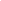 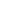 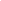 Modelo de RecursoDados PessoaisDados PessoaisDados PessoaisDados PessoaisNome:Nome:Nome:Nome:Número de Inscrição:Número de Inscrição:Número de Inscrição:Número de Inscrição:Endereço:Endereço:Endereço:Endereço:Bairro:Cidade:Estado:País:CEP:Telefone 1:Telefone 2:E-mail:Informar a modalidade de concorrênciaInformar a modalidade de concorrênciaInformar a modalidade de concorrênciaInformar a modalidade de concorrência(	) Ampla concorrência	(	) Pretos e pardos	(	) Indígenas	(	) Comunidades tradicionais(	) Ampla concorrência	(	) Pretos e pardos	(	) Indígenas	(	) Comunidades tradicionais(	) Ampla concorrência	(	) Pretos e pardos	(	) Indígenas	(	) Comunidades tradicionais(	) Ampla concorrência	(	) Pretos e pardos	(	) Indígenas	(	) Comunidades tradicionaisRequer:Requer:Requer:Requer:(	) Revisão da habilitação da inscrição (ampla concorrência, pretos e pardos, indígenas e comunidades tradicionais) (	) Revisão de nota da prova escrita (ampla concorrência, pretos e pardos)(	) Revisão de nota da prova de língua estrangeira (ampla concorrência, pretos e pardos)(	) Revisão de nota da avaliação do curriculum vitae (ampla concorrência, pretos e pardos)(	) Revisão de nota da avaliação do projeto de pesquisa e entrevista (ampla concorrência, pretos e pardos) (	) Revisão de nota da avaliação do Memorial e do curriculum vitae (indígenas e comunidades tradicionais)(	) Revisão de nota da avaliação do pré-projeto de pesquisa e da entrevista (indígenas e comunidades tradicionais) (	) Outros (especificar abaixo)(	) Revisão da habilitação da inscrição (ampla concorrência, pretos e pardos, indígenas e comunidades tradicionais) (	) Revisão de nota da prova escrita (ampla concorrência, pretos e pardos)(	) Revisão de nota da prova de língua estrangeira (ampla concorrência, pretos e pardos)(	) Revisão de nota da avaliação do curriculum vitae (ampla concorrência, pretos e pardos)(	) Revisão de nota da avaliação do projeto de pesquisa e entrevista (ampla concorrência, pretos e pardos) (	) Revisão de nota da avaliação do Memorial e do curriculum vitae (indígenas e comunidades tradicionais)(	) Revisão de nota da avaliação do pré-projeto de pesquisa e da entrevista (indígenas e comunidades tradicionais) (	) Outros (especificar abaixo)(	) Revisão da habilitação da inscrição (ampla concorrência, pretos e pardos, indígenas e comunidades tradicionais) (	) Revisão de nota da prova escrita (ampla concorrência, pretos e pardos)(	) Revisão de nota da prova de língua estrangeira (ampla concorrência, pretos e pardos)(	) Revisão de nota da avaliação do curriculum vitae (ampla concorrência, pretos e pardos)(	) Revisão de nota da avaliação do projeto de pesquisa e entrevista (ampla concorrência, pretos e pardos) (	) Revisão de nota da avaliação do Memorial e do curriculum vitae (indígenas e comunidades tradicionais)(	) Revisão de nota da avaliação do pré-projeto de pesquisa e da entrevista (indígenas e comunidades tradicionais) (	) Outros (especificar abaixo)(	) Revisão da habilitação da inscrição (ampla concorrência, pretos e pardos, indígenas e comunidades tradicionais) (	) Revisão de nota da prova escrita (ampla concorrência, pretos e pardos)(	) Revisão de nota da prova de língua estrangeira (ampla concorrência, pretos e pardos)(	) Revisão de nota da avaliação do curriculum vitae (ampla concorrência, pretos e pardos)(	) Revisão de nota da avaliação do projeto de pesquisa e entrevista (ampla concorrência, pretos e pardos) (	) Revisão de nota da avaliação do Memorial e do curriculum vitae (indígenas e comunidades tradicionais)(	) Revisão de nota da avaliação do pré-projeto de pesquisa e da entrevista (indígenas e comunidades tradicionais) (	) Outros (especificar abaixo)Justificativa:Justificativa:Justificativa:Justificativa: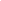 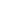 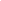 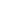 Venho requerer, por meio deste e conforme os termos do Edital 02/2019, a atenção do Colegiado do Programa de Pós-Graduação em Diversidade Sociocultural, do Museu Paraense Emílio Goeldi, para o assunto acima relatado.Venho requerer, por meio deste e conforme os termos do Edital 02/2019, a atenção do Colegiado do Programa de Pós-Graduação em Diversidade Sociocultural, do Museu Paraense Emílio Goeldi, para o assunto acima relatado.Venho requerer, por meio deste e conforme os termos do Edital 02/2019, a atenção do Colegiado do Programa de Pós-Graduação em Diversidade Sociocultural, do Museu Paraense Emílio Goeldi, para o assunto acima relatado.Venho requerer, por meio deste e conforme os termos do Edital 02/2019, a atenção do Colegiado do Programa de Pós-Graduação em Diversidade Sociocultural, do Museu Paraense Emílio Goeldi, para o assunto acima relatado.Local/Data:Assinatura:Local/Data:Assinatura:Local/Data:Assinatura:Local/Data:Assinatura:Análise e parecer do Colegiado: (	) Deferido	(	) IndeferidoAnálise e parecer do Colegiado: (	) Deferido	(	) IndeferidoAnálise e parecer do Colegiado: (	) Deferido	(	) IndeferidoAnálise e parecer do Colegiado: (	) Deferido	(	) IndeferidoLocal/Data:Coordenador do Curso:Local/Data:Coordenador do Curso:Local/Data:Coordenador do Curso:Local/Data:Coordenador do Curso: